維修保固表單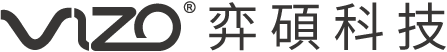 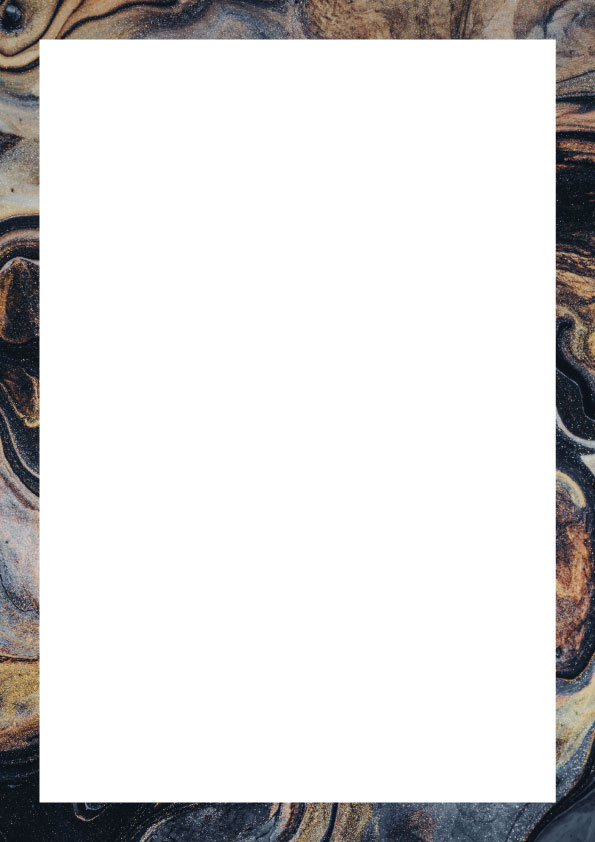 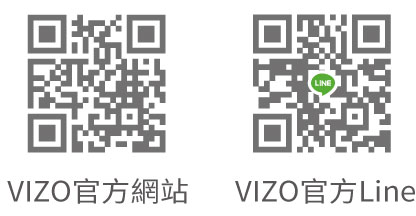 弈碩科技保固條款壹、各項產品保固時間    一、智慧壁面開關(VZ-21xS：WiFi零火開關系列、VZ-24xS：Zigbee        零火開關系列、VZ-22x1S：Zigbee單火開關系列)享二年原廠保固。    二、其他各項產品(WISC-101R：WiFi LED燈帶、VZ-101IR：萬用IR遙控器        、VZ-SS1：Zigbee情境開關、WISC-101PM：WiFi智慧插座、VZ-104PS        ：WiFi智能排插、VZ-202P：WiFi智慧壁面插座、VZ-ZBP：WiFi智慧壁面        插座、VZ-ZGW：Zigbee無線網關、VZ-HZH：Zigbee無線網關、VZ-        DWS：Zigbee門窗感應器、VZ-TMPS：Zigbee LCD溫溼度感應器、        VZ-PIR：Zigbee LCD溫溼度感應器)享一年原廠保固。       ※ 以上保固時間不含配件(接線夾、加購之變壓器)、線材貳、保固規則    一、保固時間自出貨日當天起算為第一天。    二、如遇產品本身瑕疵，非人為損壞之情形，保固期間內可享：        (1)壁面開關類產品免費維修處理，若為人為損壞將酌收維修費用。        (2)除壁面開關系列外，產品保固內故障將免費更換新品。    三、壁面開關系列產品維修規則如下：        (1)保固內從寬認定免費維修條件。        (2)過保產品維修需視維修情形酌收維修費用。        (3)開關人為損壞不在保固範圍內，需視維修情形酌收維修費用。    四、保固除外條款與人為損壞認定        (1)因火災、水災、地震、雷擊等不可抗力災害造成之故障與損壞。        (2)因意外、人為破壞、不當使用、不當安裝、電源問題或放置於潮濕          位置所造成之損壞與故障之人為因素等問題。        (3)產品內的保固標籤貼紙毀損，保固與產品責任險無效。        (4)未經授權自行拆裝修護，保固與產品責任險無效。        (5)供電電源不穩、外在信號接收不良或環境干擾之無法改善者。        (6)產品序號貼紙被更改或撕毀以致無法辨識者。     五、過保產品，除開關有另提供維修服務外，其他產品可寄回原廠         (運費需自行吸收)，經確認判定為故障品後，將提供該品項之優         惠回購價且同享有新品保固服務。產品型號產品序號購買人姓名LINE客服用戶名稱購買通路保固日期                    此欄由弈碩科技技術人員填寫地址電話產品異常狀況簡述